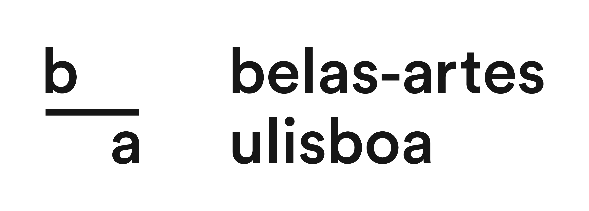 Plano adaptado de ensino/aprendizagem e avaliação de conhecimentos e competências para estudante com necessidades educativas especiaisNos termos do n.º 1 do artigo 10.º do Regulamento do Estudante com Necessidades Educativas Especiais da Universidade de LisboaReservado ao docente da unidade curricularConsiderando as informações fornecidas pelo estudante, a tipologia do seu estatuto de Estudante – NEE, bem como os conteúdos programáticos a abordar na unidade curricular, os seus objetivos de aprendizagem (conhecimentos, aptidões e competências a desenvolver pelo estudante) e a sua metodologia de avaliação, fixo as seguintes adequações individuais:AnoAno2023/2024Unidade curricular para a qual é solicitada um plano adaptado de ensino/avaliaçãoUnidade curricular para a qual é solicitada um plano adaptado de ensino/avaliaçãoNome da UC:Turno (se aplicável):Docente:Identificação do(a) estudanteIdentificação do(a) estudanteNome Completo:N.º de Estudante:Grau de Ensino:Licenciatura / Mestrado / Doutoramento [eliminar o que não interessa]Curso:Ano Curricular:Tipologia da Necessidade Educativa EspecialTipologia da Necessidade Educativa EspecialDomínio:Visão / Audição / Capacidade motora / Doença crónica / Psicológico/psiquiátrico / Dificuldades de aprendizagem / Outras condições objetivamente limitativas com implicações no contexto ensino-aprendizagem [eliminar o que não interessa]Observações:Dificuldades sentidas na frequência da unidade curricular, decorrentes da necessidade educativa especial, que justificam a elaboração de um plano adaptado de ensino/avaliaçãoEspecificar. Adequação de conteúdos programáticos solicitadaEspecificar, se aplicável, a pretendida adequação ou ajustamento de conteúdos programáticos da unidade curricular.Adequação no processo de ensino/aprendizagem solicitadaEspecificar, se aplicável (p. ex, dispensa de execução de atividades/trabalhos inexequíveis em virtude da limitação/incapacidade; recomendação de leituras personalizadas; reforço e desenvolvimento de competências específicas; antecipação e reforço da aprendizagem de conteúdos específicos). Adequação no processo de avaliação solicitadaEspecificar, se aplicável, a adequação ou ajustamento do método de avaliação, face ao previsto no programa da unidade curricular (p. ex., alteração do tipo de prova ou dos instrumentos de avaliação; ajustamento da duração da prova).Adequação de conteúdos programáticosEspecificar, se aplicável.Adequação no processo de ensino aprendizagemEspecificar, se aplicável.Adequação no processo de avaliaçãoEspecificar, se aplicável.O docente responsável da unidade curricular,(assinatura do docente)O responsável do ciclo de estudos em que o estudante se encontra inscrito,(assinatura do coordenador de curso)O estudante,Concordo com o presente plano adaptado de ensino e avaliação(assinatura do estudante)Autorizo e homologo o presente plano adaptado de ensino e avaliação para a unidade curricular supramencionada, sendo o mesmo válido apenas para o corrente ano letivo.O presente plano deverá ser anexo ao processo individual do(a) aluno(a).A Presidente do Conselho Pedagógico,(Prof. Doutora Sónia Rafael)